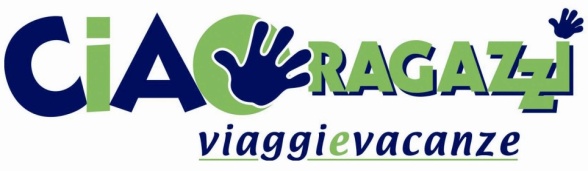 COMUNICATO N° 3 /2022                  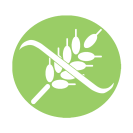 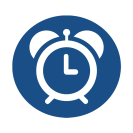 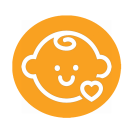 Sicilia.     TH CAPO CALAVà VILLAGE- Gioiosa MareaDESCRIZIONE:affacciato alle Isole Eolie su una delle più belle spiagge della Costa Saracena, si presenta come un piccolo borgo costruito da più edifici in muratura. SPIAGGIA:privata e attrezzata di ghiaia. All’orizzonte, le vicine isole Eolie, regalano tramonti spettacolari. A disposizione ombrelloni e lettini, possibilità di nolo teli mare.CAMERE:300 di varie tipologie, alcune con vista mare (con supplemento): doppie, triple, quadruple con letti piano e/o a castello e camere quintuple dagli ambienti particolarmente ampi, per 5 persone, con letti a castello. Arredate con stile semplice e raffinato, si trovano nel corpo centrale del Villaggio e lungo i piccoli viali immersi nel verde della macchia mediterranea. Tutte dotate di servizi privati con doccia e asciugacapelli, aria condizionata, TV, cassetta di sicurezza, telefono, e frigobar (riempimento a pagamento).RISTORAZIONE:situato nel cuore della struttura, il ristorante, con tavoli riservati a rimpiazzo, propone un servizio a buffet per colazione, pranzo e cena, dove gustare pietanze della cucina mediterranea sapientemente preparate dai nostri chef. Una cena a settimana sarà a tema con piatti tipici della tradizione culinaria siciliana. Due i bar: uno in riva al mare per dissetarsi sotto l’ombrellone e uno vicino alla piscina, per godersi tutto il relax con bibite fresche. Con la formula All Inclusive potrai godere, gratuitamente, durante tutto il soggiorno dei servizi di caffetteria espressa, birra e soft drink alla spina serviti in bicchieri da 20cl, granite, vini, prosecco e una selezione di amari, liquori e aperitivi ad esclusione di ciò che è definito speciale sul listino bar.SERVIZI E ATTREZZATURE:parcheggio esterno privato non custodito, servizio deposito bagagli, wi-fi (in aree comuni), teatro, fotografo, boutique e bazar, servizio transfer, servizio di assistenza medica a orari prestabiliti, Centro BenessereTHwb, ufficio escursioni e sala meeting.A disposizione la piscina, campi da tennis, campo da beach volley, canoe, campo da bocce, programma di fitness giornaliero, ginnastica, aerobica, acquagym. Diving con gestione esterna al Villaggio e possibilità di corsi individuali dei vari sport. Possibilità d’illuminazione serale dei campi sportivi.L’equipe d’intrattenimento allieterà le giornate degli ospiti con giochi, tornei, show e sport a bordo piscina o in spiaggia. TH Land: per i bambini e ragazzi la TH Crew dedica attività di gioco e sport durante tutto il giorno e la possibilità di mangiare con il proprio animatore sempre accompagnati dalle mascotte. Attenzione particolare ai genitori con i bambini più piccoli con: nolo passeggini, sala pappe e biberoneria con assistenza a orari prestabiliti. TH Baby 3/5aa; TH Kids 6/7aa; TH Fun 8/10aa; TH Junior 11/13aa; TH Teeny 14/18aa.Animali:non ammessi.      SOGGIORNI:Domenica/Domienca;check In dalle h.16.00; check out entro le h.10.00; possibilità di 10/11 notti. Quote settimanali per persona, in formula di  All Inclusive (caffetteria espressa, birra e soft drinks, granite, vini, prosecco e una selezione di amari, liquori ed aperitivi) con Tessere Club Incluse.		***Infant 0/3 anni nc €126 per infant; SERVIZIO TRASFERT IN BUS GT, DA PAGARE A PARTE AL RAGGIUNGIMENTO DI 35 PARTECIPANTI.La quota comprende:Soggiorno presso Th Resorts CAPOCALAVA’ con trattamento di  all inclusive   Tessere Club Servizio Spiaggia dalla 4°fila (prime 3 file a pagamento)Assicurazione medico bagagliLa quota non comprende:Mance e Facchinaggio***Infant Card 0/3 anni da pagare in agenzia €126 per infant (.Sala pappe: (servizio compreso nella Flinky Card) ampio locale attrezzato, a disposizione dei genitori, con assistenza dalle h.11.30-14.00 e dalle 18.30-20.30, con seggioloni, piatti, pentole e stoviglie, microonde, frullatore e lavastoviglie. Tutti i giorni lo Chef sarà lieto di preparare per i più piccini: brodo vegetale, passato di verdure, salsa di pomodoro, carne e pesce bollito. A disposizione inoltre: omogeneizzati, olio d’oliva, grana grattugiato, latte fresco, assortimento di pastine, farine, biscotti, servizio biberoneriah.24/24.)Tassa di soggiorno)Ricarica smart card euro 10  .Ass. facoltativa annull. full risk min. 20 pax: €30,00 ppPer le prenotazioni rivolgersi ai  consiglieri  CRAL .     Napoli 26/01/2022    					                                            Il  Presidente      		 	                                   		                     						               Oreste SchettinoPeriodoPrezzo gruppo3°letto 3/15 anni nc4°letto 3/15 anni nc3°/4°LETTOADULTI03/07 – 10/07525190225370